

Dear Dr. ‘Last’,

Based on your e- Rewards® Medical profile, you are invited to participate in this market research study. 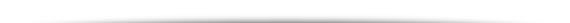 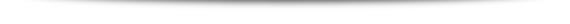 We encourage you to respond quickly. This survey will be available until a predetermined number of responses have been received. 

Your honorarium will be sent only once, 2-3 weeks after successfully qualifying and completing the survey. Please save this invitation until payment.

Continue to check your inbox for future opportunities from e-Rewards Medical.


Sincerely,
Linda Roberts
Manager, Member Services
e-Rewards Medical Market Research

5800 Tennyson Parkway
Suite 600
Plano, TX 75024
Lroberts@e-Rewards.com
(214) 365-7699 